Social, Sundhed og beskæftigelsePlejecenter VestFåborgvej 645700 SvendborgTlf.   62 23 42 00Plejecenter.vest@svendborg.dkwww.svendborg.dk12-04-2017Ref.: Didde HansenDirekte tlf. 6223 6674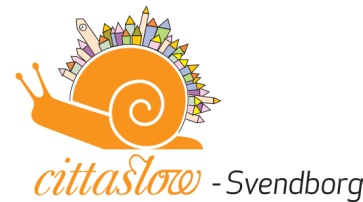 Invitation til bruger-pårørenderådsvalg i Aldersro 8Kære brugere og pårørende i Aldersro 8.I inviteres hermed til bruger-pårørenderådsvalg:Torsdag den 18.05.17 kl. 16.00 i mødelokalet ved drivhuset.Venlig hilsenDidde HansenSektionsleder